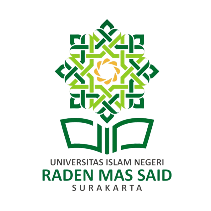 J u d u l (Center, Times New Roman 14)[Maksimum 12 kata dalam bahasa Indonesia dan/ bahasa Inggris. Judul sebaiknya ringkas dan lugas menggambarkan isi tulisan. Boleh menggunakan judul yang kreatif dan menarik minat pembaca. Kata pengaruh, hubungan, dan studi kasus sebaiknya tidak digunakan sebagai judul.  Lokasi penelitian boleh dituliskan di judul.]Penulis1, Penulis2, Penulis3[Tuliskan nama lengkap penulis tanpa gelar,  instansi tempat penulis bekerja/ belajar – fakultas atau jurusan –, dan alamat korespondesi (e-mail) penulis](Align Text Left atau rata kiri, book antiqua 11 spasi 1)PENDAHULUAN(Penulisan bab adalah Uppercase atau Caps Lock semua huruf dan Bold, sedangkan penulisan subbab adalah Capitalize Each Word serta Bold dan Italic)Uraikan tentang latar belakang permasalahan, data awal riset yang memperkuat adanya permasalahan (bisa data angket, data wawancara, dan observasi), pemetaan penelitian terdahulu (literature review, temuan riset sepuluh tahun terakhir, dibahas singkat dan jelas dari tahun ke tahun), tujuan dan manfaat penelitian, kajian teori, dan diakhiri dengan hipotesis jika ada (jumlah halaman maksimal  20% dari keseluruhan halaman naskah jurnal). Secara rinci, berisi : (a) paparan perkembangan terkini bidang ilmu yang diteliti yang argumentasinya didukung oleh hasil kajian pustaka primer dan mutakhir; (b) paparan kesenjangan termasuk data awal penelitian berupa data angket dan atau data wawancara dan atau data observasi dan atau data lain yang relevan dan dianggap valid; (c) argumentasi peneliti dalam menutup kesenjangan tersebut sebagai janji kontribusi penelitian bagi perkembangan ilmu; dan (d) paparan tujuan penelitian; (e) unsur kebaruan penelitian dan perbedaan penelitian tersebut dengan penelitian terdahulu; (f) hipotesis penelitian (jika ada).[Justify/rata kanan-kiri, book antiqua 11, spasi 1,5)METODE PENELITIAN(Penulisan bab adalah Uppercase atau Caps Lock semua huruf dan Bold, sedangkan penulisan subbab adalah  Capitalize Each Word serta Bold dan Italic)Berisi identifikasi variabel, subjek penelitian, instrumen penelitian, dan metode penelitian termasuk teknik analisis statistik yang digunakan (jumlah halaman maksimal 20%). Berisi paparan tentang segala sesuatu yang memang dilakukan oleh peneliti dalam melakukan penelitian secara jelas seolah olah memberi peluang peneliti lain untuk melakukan replikasi atau verifikasi terhadap penelitiannya. Hindari definisi-definisi yang dikutip dari buku dalam paparan di bagian metode. [Justify/rata kanan-kiri, book antiqua 11, spasi 1,5]HASIL PENELITIAN DAN PEMBAHASAN(Penulisan bab adalah Uppercase atau Caps Lock semua huruf dan Bold, sedangkan penulisan subbab adalah Capitalize Each Word serta Bold dan Italic)Hasil penelitian terdiri dari statistika deskriptif, hasil uji asumsi, dan hasil uji hipotesis (jika ada dan kuantitatif) atau data wawancara dan observasi atau data kualitatif lainnya (jika kualitatif) atau data kajian/ telaah kritis pustaka, kemudian dianalisis secara kritis (maksimal 20% dari keseluruhan halaman naskah) dipaparkan secara berurutan atau terpadu. Paparan bagian hasil berisi hasil analisis data. Hasil penelitian ini bersifat fleksibel, artinya dalam satu subbab hasil penelitian ini dapat memuat beberapa hasil penelitian jika memang ada banyak hal yang ingin diungkap dalam artikel jurnal. Jika ada tabel/bagan/gambar berisi paparan hasil analisis yang sudah bermakna dan mudah dipahami maknanya secara cepat. Tabel/bagan/gambar tidak berisi data mentah yang masih dapat atau harus diolah.[Justify/rata kanan-kiri, book antiqua 11, spasi 1,5]Tabel dan Gambar Semua tabel dan gambar yang dituliskan dalam naskah harus disesuaikan dengan urutan 1 kolom atau ukuran penuh satu kertas, agar memudahkan reviewer untuk mencermati makna gambar. Tabel dan gambar tidak boleh terpisah.Untuk judul tabel berada di atas tabel, sedangkan untuk judul gambar berada di bawah gambar. Grafik termasuk pada gambar.Bentuk tabel hanya menyertakan garis horisontal dan tidak memakai garis vertikal.Contoh penulisan tabelTabel 1Correlations Among and Descriptive Statistics For Key Study VariablesNotes.  N’s range from 107 to 109 due to occasional missing data.  For sex, 0 = male, 1 = female. Educ. = education.  Dist. Intol. = distress intolerance.  Relig. = religiosity.* p < .05.Contoh gambarRumus Matematika[Gunakan persamaan Microsoft Equation Editor atau MathType, ditulis ditengah, dan diberi nomor persamaan mulai dari (1), (2) dst.]	(1)Penjelasan mengenai hasil penelitian, dikaitkan dengan hasil penelitian-penelitian sebelumnya, dianalisis secara kritis dan dikaitkan dengan literatur terkini yang relevan  (jumlah halaman maksimal  30-40% dari keseluruhan halaman naskah). Hasil penelitian dijelaskan menggunakan kerangka berpikir tertentu yang telah disusun oleh penulis atau peneliti. Paparan bagian pembahasan berisi pemberian makna secara substansial terhadap hasil analisis dan perbandingan dengan temuan-temuan sebelumnya berdasarkan hasil kajian pustaka yang relevan, mutakhir dan primer. Perbandingan tersebut sebaiknya mengarah pada adanya perbedaan dengan temuan penelitian sebelumnya sehingga berpotensi untuk menyatakan adanya kontribusi bagi perkembangan ilmu. Kemukakan temuan baru dari hasil analisis sehingga originalitas artikel/ jurnal tinggi. Subbab pembahasan ini bersifat fleksibel, artinya bisa memuat beberapa bagian jika banyak hasil penelitian yang ingin dibahas.[Justify/rata kanan-kiri, book antiqua 11, spasi 1,5]KESIMPULAN (Penulisan bab adalah Uppercase atau Caps Lock semua huruf dan Bold, sedangkan penulisan subbab adalah Capitalize Each Word serta Bold dan Italic)Kesimpulan Isi kesimpulan merupakan rumusan jawaban dari tujuan penelitian dan hipotesis penelitian bukan rangkuman hasil penelitian. Kesimpulan dibuat secara ringkas, jelas dan padat didasarkan pada hasil dan diskusi (maksimal 1 halaman), dibuat  dalam bentuk alinea (bukan numerik), berisi temuan penelitian sebagai sintesis antara hasil analisis data dan hasil pembahasan, serta lebih menonjolkan hal-hal yang baru yang memberikan kontribusi bagi perkembangan ilmu dakwah dan komunikasi. Jika terdapat saran, maka saran dibuat secara ringkas, jelas dan padat, dan dibuat  dalam bentuk alinea (bukan numerik). [Justify/rata kanan-kiri, book antiqua 11, spasi 1,5]REFERENSI ATAU DAFTAR PUSTAKA (bukan bibliografi)(Tuliskan referensi yang menjadi acuan secara alfabetis dan kronologis. Daftar Pustaka adalah daftar acuan/referensi bukan bibliografi, maka harus memuat semua sumber yang diacu dalam naskah, dan tidak perlu memuat sumber yang tidak diacu. Daftar rujukan berisi semua yang dirujuk dalam teks yang berasal dari sumber yang; (a) relevan, (b) minimal 80% mutakhir (10 tahun terakhir), dan (c) minimal 80% primer, terutama dari artikel jurnal). Panjang naskah artikel jurnal total adalah 15 sampai dengan 25 halaman.[Justify/rata kanan-kiri, book antiqua 11, spasi 1]Gaya kutipan  menggunakan American Psychological Association (APA) 7Ed  http://www.apastyle.org/pubmanual.html, memakai model pengutipan bodynote (penulis, tahun). Jika nama penulis lebih dari satu, maka nama terakhir tidak boleh disingkat sedangkan nama selain nama terakhir harus disingkat. Dengan ketentuan sebagai berikut : Book
Dalam referensi ditulis :Azwar, S. (2016). Penyusunan Skala Psikologi. Yogyakarta: Pustaka Pelajar.Di dalam kutipan ditulis : (Azwar, 2016)Edited book(s) Dalam referensi ditulis :Cone, J. D. (1999). Observational assessment: Measure development and research issues. dalam P. C. Kendall, J. N. Butcher, & G. N. Holmbeck (Eds.), Handbook of research methods in clinical psychology. New York: Wiley.Di dalam kutipan ditulis : (Cone, 1999)E-book(s) 
Dalam referensi ditulis :Sukanta, P. O., ed. (2014). Breaking the Silence: Survivors Speak about 1965-66 Violence in Indonesia (translated by Jemma Purdey). Clayton: Monash University Publishing. Diakses dari http://books.publishing.monash.edu/apps/bookworm/view/Breaking+the+Silence%3A+ Survivors+Speak+about+1965%E2%80%9366+Violence+in+Indonesia/183/OEBPS/cop. htm, tanggal 31 Maret 2016.Di dalam kutipan ditulis : (Sukanta, 2014)Article of the JournalJournal With Digital Objective Identifier (DOI)Dalam referensi ditulis :Tekke, M., & Ghani, F. (2013). Examining Career Maturity Among Foreign Asian Students : Academic Level. Journal of Education and Learning. Vol. 7 (1), 29-34. DOI: http://dx.doi.org/10.11591/edulearn.v7i1.173Di dalam kutipan ditulis : (Tekke & Ghani, 2013)Journal Without Digital Objective Identifier (DOI)Dalam referensi ditulis :Arbiyah, N., Nurwianti, F., & Oriza, D. (2008). Hubungan bersyukur dengan subjective well being pada penduduk miskin. Jurnal Psikologi Sosial, 14(1), 11-24.Di dalam kutipan ditulis : (Arbiyanti, Nurwianti, & Oriza, 2008)E-Journal 
Dalam referensi ditulis :Crouch, M. (2016). “Constitutionalism, Islam and the Practice of Religious Deference: the Case of the Indonesian Constitutional Court.” Australian Journal of Asian Law 16, 2: 1-15. http://papers.ssrn.com/sol3/papers.cfm?abstract_id=2744394, diakses 31 Maret 2016.Di dalam kutipan ditulis : (Crouch, 2016)Article WebsiteDengan PenulisDalam referensi ditulis :Hendrian, D. (2016, Mei 2). Memprihatinkan Anak Pengguna Narkoba Capai 14.000. Retrieved September 27, 2017, from http://www.kpai.go.id/berita/memprihatinkan-anak-pengguna-narkoba-capai-14-ribu/Di dalam kutipan ditulis : (Hendrian, 2016)Tanpa PenulisSix sites meet for comprehensive anti-gang initiative conference. (2006, November/December). OJJDP News @ a Glance. Retrieved from:  http://www.ncjrs.gov/htmllojjdp/news_acglance/216684/topstory.htmI tanggal 10 Agustus 2012.Di dalam kutipan ditulis: (http://www.ncjrs.gov/htmllojjdp/news_acglance/216684/topstory.htmI, 2006)Skripsi, Tesis, atau Disertasi Yang Tidak DipublikasikanDalam referensi ditulis :Saifuddin, A. (2016). Peningkatan Kematangan Karier Peserta Didik SMA Melalui Pelatihan Reach Your Dreams dan Konseling Karier (Tidak Diterbitkan). Surakarta : Magister Psikologi Profesi Universitas Muhammadiyah Surakarta.Di dalam kutipan ditulis : (Saifuddin, 2016)Manuskrip Institusi Pendidikan Yang Tidak DipublikasikanDalam referensi ditulis :Nuryati, A., & Indati, A. (1993). Faktor-faktor yang memengaruhi prestasi belajar. Unpublished Manuscript, Fakultas Psikologi, Universitas Gadjah Mada, Yogyakarta.Di dalam kutipan ditulis : (Nuryati & Indiati, 1993)Penulisan gaya pengutipan dihimbau menggunakan pperangkat citation manager, seperti Mendeley, Zotero, End-Note, Ref-Works, Bib-Text, dan lain sebagainya, dengan memakai American Psychological Association (APA) 7Ed http://www.apastyle.org/pubmanual.html.Transliterasi bahasa Arab menggunakan standar Internasional Journal of Middle Eastern Studies, detail transliterasi dapat diunduh di at http://ijmes.chass.ncsu.edu/docs/TransChart.pdfArtikel harus bebas dari unsur plagiat (maksimal tingkat plagiat adalah 20%), dengan melampirkan bukti (screenshot) bahwa artikel telah dicek memakai piranti lunak antiplagiat, misalnya, tetapi tidak terbatas pada plagiarism checker (plagramme.com).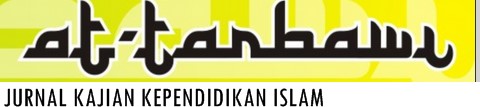 https://ejournal.uinsaid.ac.id/index.php/at-tarbawi/Abstract (Justify, Italic and Bold, book antiqua 11)Keywords: (justify; book antiqua 11; cetak miring/ italic; alfabetic) 3-5 words, menggunakan titik komaA maximum 200 words abstract in English with book antiqua font 11 point, 1 spacing, justify, italic. Abstract should be clear, descriptive, and should provide a brief overview of the problem studied. Abstract topics include discipline area, the purpose of article, reasons for the selection or the importance of research topics, research methods, hipothesis, the results of research, research’s contribution in discipline area, and a summary of the results. A maximum 200 words abstract in English with book antiqua font 11 point, 1 spacing, justify, italic. Abstract should be clear, descriptive, and should provide a brief overview of the problem studied. Abstract topics include discipline area, the purpose of article, reasons for the selection or the importance of research topics, research methods, hipothesis, the results of research, research’s contribution in discipline area, and a summary of the results. Abstrak (rata kanan kiri, cetak miring dan tebal, book antiqua 11)Kata kunci: (justify; rata kanan kiri; book antiqua 11; tidak dicetak miring; ditulis secara alfabetis) 3-5 kata menggunakan titik koma Maksimal 200 kata berbahasa Indonesia dengan huruf calibri 11 point,  spasi 1, justify rata kanan kiri, tidak cetak miring. Abstrak harus jelas, deskriptif dan harus memberikan gambaran singkat masalah yang diteliti. Abstrak meliputi diskursus area disiplin, tujuan penulisan artikel, metode penelitian (metode pengumpulan data dan sampel penelitian), hipotesis (jika ada), temuan riset, kontribusi tulisan di dalam area disiplin. Maksimal 200 kata berbahasa Indonesia dengan huruf calibri 11 point,  spasi 1, justify rata kanan kiri, tidak cetak miring. Abstrak harus jelas, deskriptif dan harus memberikan gambaran singkat masalah yang diteliti. Abstrak meliputi diskursus area disiplin, tujuan penulisan artikel, metode penelitian (metode pengumpulan data dan sampel penelitian), hipotesis (jika ada), temuan riset, kontribusi tulisan di dalam area disiplin. Alamat Korespondensi :1,2Institusi/afiliasi: alamat, telp./fax. of institusi/afiliasie-mail: *1xxxx@xxxx.xxx, 2xxx@xxxx.xxx, 3xxx@xxxx.xxx © 2020 UIN Raden Mas Said SurakartaISSN 2527-8177 (E) ISSN 2527-8231 (P)VariablesM (SD)SexAgeIncomeEduc.Relig.Dist. Intol.Sex1.53 (.50).07-.09 .02  .14  .06Age31.88 (10.29) .08  .19*    .20*  .01Income2.60 (1.57).04-.14-.09Educ.3.44 (1.06)  -.29*-.06Relig.1.21 (.30)  -.19*Dist. Intol.3.75 (1.19)Gambar 1. [Keterangan gambar....]